Hugoton Area Chamber of Commerce 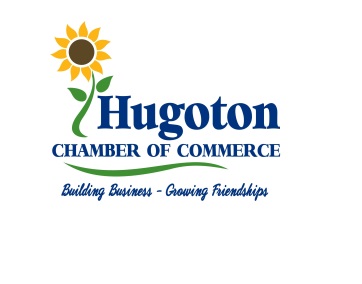 Distinguished Service Awards Nomination FormAwards will be presented at Hugoton Area Chamber of Commerce’s Annual Banquet Saturday, April 30, 2022Members of the Hugoton Area Chamber of Commerce and Stevens County non-member residents are invited to submit nominations for the Hugoton Area Chamber of Commerce Distinguished Service Awards.  Please consider exceptional individuals, businesses and organizations that have shown dedication, community leadership, exemplary service and those who have made a significant contribution to the Stevens County community. Often times these people are behind the scenes and overlooked. It is time to honor them with much deserved recognition.Award requirements: Individuals and Non-Profit/Charitable Organizations  may be nominated by non-member Citizens of Stevens County and members of the Hugoton Area Chamber of Commerce  open to Residents and Organizations of Stevens County does not need to be a Chamber member Businesses  can ONLY be nominated by individuals that are, or work for a business that is, a current member of the Hugoton Area Chamber of Commerce. pen to Businesses  must be a Chamber member in good standing to be eligible Name of Nominee_______________________________________________________________ Citizen of the Year – An individual who has made significant contributions to the betterment and improvement of the community through leadership, dedication, support and involvement_____ Lifetime Achievement – An individual with a history of unselfish service to the local community throughout their lifetime_____ Non-Profit/Charitable Organization - Members actively participate in service projects and programs leading to civic improvements, human welfare or environmental enhancement by providing invaluable services to the community and positively influencing citizens. _____ Business of the Year - Exemplifies superior business practices, ethics and quality, excellence in customer service, community volunteerism, and/or demonstrates economic support of the business community. Provides leadership and positively influenced their business and our community_____ New Business of the Year – Member who has been in business less than 3 years, see Business aboveExplain in detail why you feel nominee should receive this award. Please provide specific examples and other relevant information that may aid in selection. *Use back of form if necessary.____________________________________________________________________________________________________________________________________________________________________________________________________________________________________________________________________________________________________________________________________________________________________________________________________________________________________________________________________________________________________________________________________________________________________________________________________________Complete a separate form for each award nomination you submit. Your Name: ___________________________________Phone: _________________Email: ________________________ Nomination form MUST have a signature and phone number. (Anonymous nominations will NOT be accepted.)Nominations must be submitted to the Chamber of Commerce by 12 p.m. on Friday, April 8, 2022. All nominations will be considered for recognition and chosen by the Chamber of Commerce Board. We will contact you if your nomination is chosen as the recipient. We recommend the award be a surprise. Return form to: Hugoton Area Chamber of Commerce - 630 South Main Street, Hugoton, KS  67951 or email to hugotonchamber@gmail.com, Please call the Chamber at 620-544-4305 if you have any questions.